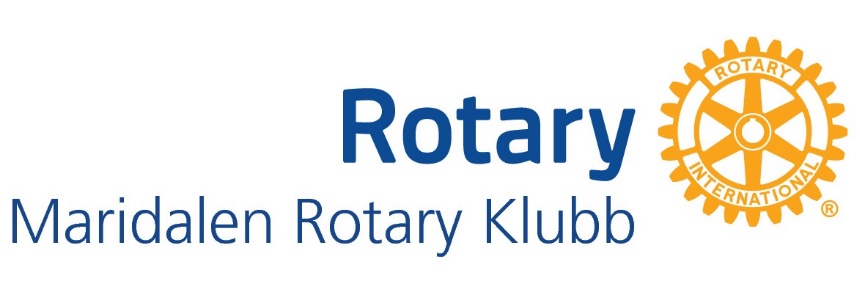 Vedtekter Maridalen Rotaryklubb Vedtatt på Årsmøtet 8.12.22Disse vedtekter er basert på Rotary International’s lover. Hvis det ikke er samsvar mellom bestemmelsene, har RI’s lover forrang.Vedtektene er ajourført med endringer sist vedtatt på medlemsmøte 11.01.2018.(Erstatter tidligere utgaver fra 02.03.1989, 19.11.1992, 01.12.2005, 01.03.2012 og 11.1.18)Artikkel 1 – NavnKlubbens navn er Maridalen Rotaryklubb, medlem av Rotary International. Rotary distrikt: 2310Registrert i Enhetsregisteret med org. nr. 984 482 671Klubben ble chartret: 9. mai 1975. Klubbnummer: 12883Charterklubb: Akersborg RKaArtikkel 2 – DefinisjonerStyre:	        	Styret i Maridalen Rotaryklubb.Styremedlem:	Et medlem i klubbens styre. Medlem:		Et medlem, unntatt æresmedlem, av Maridalen Rotaryklubb.RI: 		Rotary International. År:		Den tolvmånedsperiode som begynner 1. juliArtikkel 3 – OmrådeKlubbens område er primært Maridalen, Grefsen, Kjelsås, Nydalen, Disen og nærliggende områder i Oslo kommune.Personer utenfor området kan tas opp som medlemmer dersom styret finner det hensiktsmessig og det ikke er i konflikt med Rotarys lover.Artikkel 4 – FormålKlubbens formål er å fremme Rotarys idealer om å tjene andre, bidra til Rotarys utvikling ved å styrke medlemsutvikling, støtte The Rotary Foundation (TRF) og utvikle ledere som kan virke utover egen klubb.Artikkel 5 – StyretStyret i Maridalen Rotaryklubb består av:PresidentInnkommende presidentPast presidentSekretærKasserer Leder for omdømme og informasjonskomiteen Til styrets møter kan innkalles klubbmester samt lederne for klubbens faste komiteer, uten formell stemmerett.President sammen med ett av de andre styremedlemmer signerer for klubbenArtikkel 6 – Valg av klubbens styre og andre tillitsvalgtePkt. 1 – Valgkomité (nominasjonskomité)Valgkomiteen består av innkommende president, president og past president. Innkommende president skal være komiteens leder.Pkt. 2 – ValgPkt. 2.1 – Valg av ny innkommende president, øvrig nytt styre og andre tillitsvalgte.På et ordinært møte innen 15. desember fremlegger valgkomiteen Hvem er vår valgkomité? forslag til innkommende president (som i perioden fra valget til 1. juli året etter bærer tittelen nominert president) og øvrige styremedlemmer. Møtet blir klubbens årsmøte og skal kunngjøres minst tre uker på forhånd. Ved kunngjøringen skal møteleder be om forslag fra medlemmene til de ulike tillitsverv. Samtidig foreslås revisor og arkivar. Disse velges av valgmøtet, men inngår ikke i styret. Det tas hensyn til spredning i alder, kjønn og ansiennitet. Alle kandidatene skal forespørres.Alle medlemmer har anledning til skriftlig å innlevere forslag til nye kandidater frem til årsmøtet settes. Forslag innleveres til valgkomiteens leder.På årsmøtet presenterer Valgkomiteens leder forslag til tillitsvervene samt eventuelt andre innkomne forslag. Forslaget skal omfatte: president, innkommende president, past president, sekretær, kasserer, klubbmester samt lederne av klubbens faste komiteer.Valgene foretas enkeltvis. Ved flere forslag til samme verv foretas skriftlig avstemning hvor den med flest stemmer velges. Ved stemmelikhet foretas loddtrekning. Dersom det kun er én kandidat, kan denne velges ved akklamasjon. Det utarbeides en protokoll fra årsmøtet hvor sammensetning og godkjenning av det nye styret fremgår, signert av det fungerende styret.Pkt. 2.2 – Funksjonstid for det valgte styretFunksjonstiden for det valgte styret og øvrige tillitsverv er neste Rotaryår, som begynner 1.juli etter årsmøtet.Den som velges som innkommende president overtar vervet som president 18 måneder deretter. Vedkommende sitter som nominert president etter valget og skifter tittel til innkommende president 1. juli året før vedkommende tiltrer som president. Nominert president bør delta på styremøter, men uten stemmerett.Pkt. 2.3 – Varig forfall eller lignendeHvis et styreverv eller annet verv blir ledig, eller det skjer varig forfall, skal styret utpeke ny tillitsvalgt for den aktuelle perioden. Kandidaten velges så på et ordinært medlemsmøte med simpelt flertallArtikkel 7 – Styremedlemmenes oppgaverPkt. 1 – PresidentenPresidenten leder møtene i klubben og i styret og har ellers, sammen med styret, lederansvaret for klubbens virksomhet. Presidenten har ansvar for å iverksette de oppgaver som blir pålagt av styret.Ordinære styremøter innkalles av presidenten så ofte som det er nødvendig. Ekstraordinære styremøter skal innkalles av presidenten når det er nødvendig, eller etter anmodning av to styremedlemmer etter at tilbørlig varsel er gitt.Den nye presidenten presenterer endelig årsplan og forslag til budsjett i forbindelse med presidentskiftet eller på et passende møte i august.Presidenten avslutter sitt år med en skriftlig oppsummering av årets viktigste aktiviteterPkt. 2 – Innkommende presidentInnkommende presidents oppgaver er deltagelse i styret. Han/hun skal lede møter i klubben og i styret når presidenten og past presidenten er fraværende, og bistå presidenten med å lede klubben. For øvrig skal innkommende president utføre de oppgavene som hører inn under dette vervet som å organisere klubbens julearrangement og presidentskiftefesten.Pkt. 3 – SekretærenSekretæren fører medlemsfortegnelse og liste over fremmøte ved behovskriver og oppbevarer referater fra styremøter, registrerer i Medlemsnett endringer av medlemskap for nye medlemmer og medlemmer som slutter i klubbenmelde til Brønnøysundregisteret endringer i klubbens ledelse og eventuelle vedtektsendringer innen 45 dagerhar ansvar for organisering av arkivfunksjonenutføre de plikter som vanligvis hører innunder sekretærvervet og bistå presidenten og styret med sekretariattjenester for øvrig delta på distriktsamling i forbindelse med PETS
Pkt. 4 – KassererenKassererens oppgaver er å ta vare på alle midler, bistå ved utarbeiding av budsjett, føre regnskap samt utføre andre plikter som hører innunder kassererfunksjonen, herunder utarbeide regnskapene som skal legges fram for revisor. Kasserer bistår med utarbeiding av budsjett.Når vedkommende slutter som kasserer skal hun/han overlevere til sin etterfølger, eller til presidenten, alle midler, regnskaper og annen klubbeiendom som måtte være i hans/hennes besittelse.Pkt. 5 – Informasjonskomiteens lederInformasjonskomiteens leder er medlem av styret, og skal derigjennom sikre at styrevedtatt informasjonspolicy og aktiviteter for å synliggjøre klubbens virksomhet samt bygge et godt omdømme, blir ivaretattPkt. 6 – Past presidentPast presidents oppgaver er å sørge for kontinuitet i styrets arbeid og i hovedsak lede møter i Presidentens fravær.Pkt. 7 – RevisorRevisors oppgave er å se etter at årsregnskapene er utarbeidet og fastsatt i samsvar med lov og forskrifter, og at klubben har ordnet formuesforvaltningen på en betryggende måte med forsvarlig kontroll. Revisor er ikke medlem av styret.Pkt. 8 – KomitéledereKomitélederne kan være styremedlemmer og leder de respektive komiteer i henhold til de oppgaver som ligger under de forskjellige komiteene.Artikkel 8 – MøterPkt. 1 – ÅrsmøteÅrsmøtet holdes i desember, og skal kunngjøres minst 3 uker før årsmøtet. Årsmøtet skal behandle følgende saker:Godkjenning av møteinnkalling og saksliste.Valg av to personer til å underskrive årsmøteprotokollen•	Styrets beretning for siste år.•	Regnskap bestående av resultatregnskap og balanse pr. 30.06.•	Revisors beretning for siste år.•	Valg av ny innkommende president.•	Valg av resterende styre og revisor for neste år.•	Fastsettelse av kontingent og budsjett for neste år.•	Forslag til vedtektsendringer.•	Andre saker og forslag som styret mener årsmøtet skal behandle.•	Andre innkomne saker som er behandlet og godkjent av styret.Årsmøtet er beslutningsdyktig når minst 1/3 av medlemmene er til stede. Det stemmes normalt ved stemmetegn over de saker som skal behandles, med unntak av valg, jfr. Artikkel 6.Vedtektsendringer krever 2/3 flertall av de fremmøtte.Presidenten skal sørge for at:det meddeles medlemmene at saker som ønskes innmeldt til årsmøtet, må være styret i hende senest tre uker før årsmøtet.møteinnkalling, saksliste og saksdokumenter blir sendt til medlemmene senest 8 dager før årsmøtet.sekretær fører protokoll fra årsmøtet. Protokollen undertegnes av to medlemmer oppnevnt av årsmøtet.Pkt. 2 – Ordinære ukentlige møterOrdinære møter avholdes for tiden torsdager kl. 17.00. Eventuell varig endring av ukedag og tidspunkt kan godkjennes av klubbens medlemmer på et ordinært medlemsmøte etter styrebehandling.Forretningsorden for klubbmøtene:Møtet åpnesIntroduksjon av gjesterMerkedagerGladmeldingerKorrespondanse, meddelelse og RotaryinformasjonEventuelle komitérapporterPågående og nye saker3-minutterForedrag eller annen form for programOrientering om senere møterMøtet hevesDet gjennomføres ikke møter når klubbmøtet faller på helligdager, offentlige fridager, eller i romjulen. Det avholdes ikke møter i sommerferien.Varsel om endringer eller sløyfinger av ordinære klubbmøter skal gis til alle klubbens medlemmer og bli informert om på klubbens hjemmeside.Klubben har ikke noe krav om minimum fremmøte, men oppfordrer til at medlemmene møter så ofte det er mulig, fysisk eller digitalt.Pkt. 3 – StyremøterOrdinære styremøter innkalles av presidenten så ofte som det finnes nødvendig. Styret er beslutningsdyktig når minst 3 av styrets medlemmer er til stede. Ved stemmelikhet er møteleders stemme avgjørende.Pkt. 4 – Ekstraordinært årsmøteDet kan innkalles til ekstraordinært årsmøte når styret finner det nødvendig, eller når minst 2 styremedlemmer eller 1/3 av klubbens medlemmer krever dette avholdt.Artikkel 9 – KontingentMedlemskontingenten fastsettes på årsmøtet. Kontingenten inkluderer avgift til Rotary International og Distrikt 2310 og betales halvårlig.Artikkel 10 – Avstemmingsregler Avstemminger i klubben skal foregå ved håndsopprekking, unntatt ved valg av styre og tillitsvalgte, som kan skje skriftlig dersom noen forlanger det. Styret kan bestemme at en konkret beslutning avgjøres ved skriftlig stemmegivning.Artikkel 11 – TjenesteområderDe fem tjenesteområdene utgjør det filosofiske og praktiske rammeverk for denne Rotaryklubbens arbeid. De er Klubbtjeneste, Yrkestjeneste, Samfunnstjeneste, Internasjonal tjeneste og Ungdomstjeneste. Klubben skal være aktiv innen hvert av disse tjenesteområdene.Artikkel 12– KomitéerKlubbkomiteenes oppgave er å arbeide for og med klubbens aktiviteter innen de fem tjenesteområdene. Innkommende president, president og sist avgåtte president bør samarbeide for å sikre kontinuitet i ledelse og planlegging av fremtidig ledelse. Når det er praktisk mulig, bør komitémedlemmer sitte i samme komité i tre år for å sikre kontinuitet. Innkommende president er ansvarlig for å oppnevne komitémedlemmer til ledige verv og holde planleggingsmøter før starten av sitt presidentår Det anbefales at komitélederne har tidligere erfaring som medlem av den aktuelle komité. Klubben skal ha følgende faste komiteer:Programkomité/klubbadministrasjonDenne komiteen skal utføre virksomhet knyttet til en effektiv drift av klubben. Komiteen skal planlegge og organisere programmet for møtevirksomheten gjennom året, herunder fortløpende ansvar og bekjentgjøring av programmet. Komiteen har også ansvar for oppfølging av foredragsholdere.Service-prosjekter/ MentorkomitéKomiteen skal vurdere og foreslå humanitære og yrkesrettede prosjekter og eventuelt organisere klubbens innsats i slike prosjekter lokalt og nasjonalt.TRF/Internasjonal komité Komiteen skal planlegge og iverksette tiltak med henblikk på å etablere internasjonale prosjekter og støtte TRF gjennom både økonomiske bidrag og deltakelse i internasjonalt arbeid. Styret initierer en årlig ramme for komiteens tiltak og søknader. Komiteen bistår CYEO i forbindelse med ungdomsutveksling, RYLA, summer-camps og stipendier.Omdømme / PR/ Informasjonskomité Komitéen skal planlegge og iverksette tiltak internt med henblikk på å informere medlemmene om klubbens aktiviteter, inklusiv klubbens serviceprosjekter. Komitéen skal dessuten gjøre klubbens virksomhet kjent for omverdenen gjennom å utvikle klubbens bruk av sosiale medier. Komitéen har ansvar for å oppdatere klubbens nettside.Medlemskaps-/kameratskapskomité Komiteen skal planlegge og iverksette tiltak med henblikk på å rekruttere og beholde medlemmer. Komiteen må også iverksette kartlegging av eventuelle årsaker til at medlemmer vil slutte i klubben. Komiteen har ansvaret for å holde klassifikasjonslisten oppdatert. Komiteen skal arbeide for å fremme kameratskap og at nye medlemmer finner seg godt til rette i klubben.Komiteen har ansvar for ”Gladtierkassen” i henhold til egne regler. KlubbmesterKlubbmester plikter å klargjøre klubbens lokaler før ordinær møtetid. Klubbmesteren har ansvaret for eventuell servering på møter, samt øvrig samhandling med eier av leide lokaler.Ytterligere komiteer kan oppnevnes etter behov. Den enkelte komité skal behandle slike saker som er tillagt den ifølge vedtektene, og slike tilleggssaker som den måtte få henvist av presidenten eller styret. Uten fullmakt fra styret skal ingen komité sette i gang arbeid før rapport er avgitt til og godkjent av styret. Komitélederen skal være ansvarlig for jevnlige møter og virksomhet i sin komité, føre tilsyn med og koordinere komiteens arbeid og rapportere til styret om alle komiteens aktiviteter.Artikkel 13 – Permisjon og fraværVed skriftlig søknad til styret, med anførsel av gode og gyldige grunner, kan permisjon innvilges, slik at et medlem fritas fra å være til stede ved møter i klubben for et nærmere bestemt tidsrom. Styret avgjør om det skal betales kontingent i permisjonstiden.Artikkel 14 – ØkonomiPkt. 1Klubben skal ha oversiktlig, stabil, trygg og velordnet økonomi. Klubben skal ikke ha gjeld.Pkt. 2Klubbens regnskapsår går fra 1. juli til 30. juni. Årsregnskapet behandles på årsmøtet.Pkt. 3Ved begynnelsen av hvert regnskapsår skal styret utarbeide et budsjett over antatte inntekter og utgifter for året. Budsjettforslaget skal også gi informasjon om forpliktelser som vil ha konsekvenser utover det året forslaget er satt opp for.Pkt. 4Kassereren skal sette alle klubbens midler inn i bank som styret velger. Klubbens midler skal deles i to atskilte deler: klubbdrift og serviceprosjekter.Pkt. 5President og kasserer i fellesskap forplikter klubben. Styret gir kasserer fullmakt til å disponere bankkonti. Alle regninger skal betales av kasserer eller annen bemyndiget tillitsvalgt. President attesterer regninger. Regninger over kr 10.000, - attesteres av president og innkommende president i fellesskap før utbetaling. Pkt. 6Ved regnskapsperiodens slutt skal alle økonomiske transaksjoner gjennomgås av revisor, jf artikkel 6, punkt 5.Pkt. 7Kasserer krever inn medlemskontingent forskuddsvis pr. halvår i henholdsvis juni og desember.Artikkel 15 – ArkivStyret skal sørge for at klubbens ulike arkiv er organisert på en hensiktsmessig og sikker måte i forhold til gjenfinning, bruk og oppbevaring.Artikkel 16 – Regler for opptak av nye medlemmerPkt. 1Alle klubbmedlemmer kan fremme forslag om nye medlemmer i klubben. Forslag sendes klubbens styre v/sekretæren. Forslaget behandles konfidensielt, med mindre annet er bestemt i henhold til disse reglene.Et Rotarymedlem eller tidligere medlem av en annen Rotaryklubb, kan av vedkommendes tidligere klubb foreslås som medlem av Maridalen Rotaryklubb. Pkt. 2Styret skal forvisse seg om at foreslåtte medlemmer oppfyller krav til klassifikasjon og medlemskap som vedtektene krever. Klubbens medlemmer skal ha en god karakter og et godt forretnings- og yrkesmessig omdømme Pkt. 3Styret skal senest innen 30 dager fra forslaget ble fremsatt - godta eller avvise forslaget og skal deretter underrette forslagsstilleren om sin beslutning gjennom leder av medlemskapskomiteen.Pkt. 4Dersom forslaget godtas av styret, skal forslaget offentliggjøres i klubben. Innvendinger fra klubbens medlemmer skal være skriftlig og sendes styret innen syv dager etter offentliggjørelsen. Hvis noen har innlevert slik skriftlig innvending til styret, skal styret avgjøre saken på sitt neste møte.Hvis ingen begrunnet skriftlig innvending er mottatt og styrets beslutning er positiv, skal det foreslåtte medlemmet inviteres til å møte i klubben og informeres om Rotarys formål og om de rettigheter og plikter som medlemskap i klubben medfører.Kandidaten blir ikke forespurt før styrebehandlingen etter dette punkt er avsluttet.Pkt. 5Nytt medlem får en fadder. Vanligvis vil det være forslagsstiller, men det kan også være et annet medlem. Fadderens plikt er å følge opp nye medlemmer med hensyn til hva Rotary står for, og å påse at medlemmet blir inkludert i klubben og på møtene, og eventuelt ved senere behov.Pkt. 6Når et nytt medlem er tatt opp i klubben, skal presidenten sørge for at medlemmet blir introdusert i klubben, får utstedt medlemskort og får opplysningsmateriell for nye Rotarymedlemmer. Videre skal sekretæren rapportere i Medlemsnett opplysninger om det nye medlemmet. Presidenten skal innplassere vedkommende i en komité og oppnevne en fadder Pkt. 7Klubben kan velge æresmedlemmer foreslått av styret. Det kreves at æresmedlemmet velges av medlemmene med 2/3 flertall. Det er ikke mulig samtidig å være æresmedlem og aktivt medlem i Maridalen Rotaryklubb. Artikkel 17 – BeslutningerIngen resolusjon og intet forslag som vil forplikte klubben i forbindelse med en hvilken som helst sak, skal behandles i klubben før dette har vært behandlet av styret. Hvis slike resolusjoner eller forslag fremsettes på et klubbmøte, skal de oversendes styret for behandling.Artikkel 18 – EndringerDisse vedtekter kan endres med to tredjedels flertall av de som møter på ordinært eller ekstraordinært årsmøte, forutsatt at underretning om forslåtte endringer har vært sendt til hvert enkelt medlem med vanlig post eller e-post minst 10 dager før møtet. I tillegg kreves det at minst 50% av medlemmene er til stede på et slikt årsmøte.	Disse vedtektene kan bare endres i samsvar med lover og vedtekter for Rotary International. 